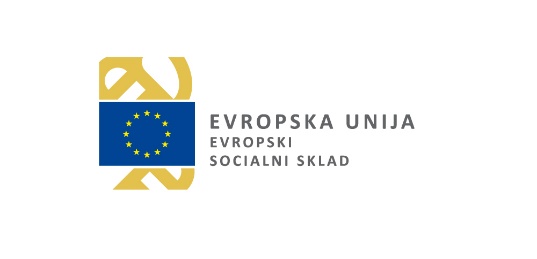 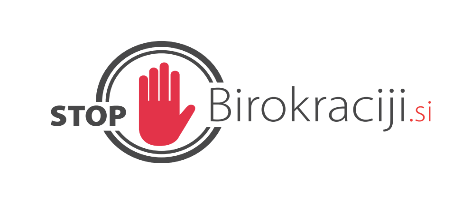 Ministrstvo za javno upravoEVALVACIJA UKREPA IZ ENOTNE ZBIRKE UKREPOVVrednotenje učinkov Uredbe o spremembah in dopolnitvah Uredbe o posegih v okolje, za katere je treba izvesti presojo vplivov na okoljeJunij, 2021Kazalo vsebine            ZBIRNI POVZETEK POROČILA	41.	UVODNA POJASNILA	61.1 Namen, cilji evalvacije	62.	IZHODIŠČA	62.1 Osnovne definicije	62.2 Opredelitev konteksta	73.	UPORABLJENA METODOLOGIJA	84.	OPREDELITEV ZAKONODAJE, OBVEZNOSTI, POPULACIJE IN FREKVENCE	9Korak 1: Opredelitev zakonodaje	9Korak 2: Določitev obveznosti	11Korak 3: Določitev administrativnih aktivnosti	11Korak 4: Populacija in njena segmentacija	14Korak 5: Določitev frekvence administrativnih aktivnosti pred in po spremembah	145.	OPREDELITEV ELEMENTOV ZA IZRAČUN	14Korak 1: Določitev stroškovnih parametrov	14Korak 2: Določitev vira podatkov	156.	IZRAČUN IN OCENA UČINKOV UKREPA	157.	ZAKLJUČEK	24Kazalo tabelTabela 1: Administrativne aktivnosti nosilca predhodnega postopka	11Tabela 2: Administrativne aktivnosti ARSO-a	12Tabela 3: Administrativne aktivnosti pristojnih organov	13Tabela 4: Opredelitev populacije in število posamezne populacije	14Tabela 5: Opredelitev stroškov opredeljenih na podlagi EMMS	15Tabela 6: Izračun administrativnih stroškov pred in po uvedbi spremembe – nosilec predhodnega postopka	15Tabela 7: Izračun administrativnih stroškov pred in po uvedbi spremembe – ARSO	17Tabela 8: Izračun administrativnih stroškov pred in po uvedbi spremembe – pristojni organi	22Tabela 9: Prikaz prihrankov v obravnavanem obdobju za posamezne deležnike v procesu	23Kazalo slikSlika 1: Prikaz administrativnih stroškov nosilcev postopka pred in po uvedbi spremembe	25Slika 2: Prikaz administrativnih stroškov ARSO-a pred in po uvedbi spremembe	26Slika 3: Prikaz administrativnih stroškov pristojnih organov pred in po uvedbi spremembe	26ZBIRNI POVZETEK POROČILAUVODNA POJASNILA1.1 Namen, cilji evalvacijeNamen evalvacije je ugotoviti, kakšne so administrativne razbremenitve za vse deležnike v postopku predhodne presoje, v katerem se ugotovi ali bo treba za posamezen poseg izvesti presojo vplivov na okolje in pridobiti okoljevarstveno soglasje. Prvi del (glavnina predlaganih) sprememb se nanaša na spremembo (dvig) praga, ki za nosilca posega pomeni obveznost zahtevati predhodni postopek. Sprememba uredbe bo vplivala na nosilce predhodnih postopkov, Agencije Republike Slovenije za okolje in pristojne organe - ministrstva in druge organizacije, ki so glede na nameravani poseg pristojne za posamezne zadeve varstva okolja ali varstvo ali rabo naravnih dobrin ali varstvo kulturne dediščine ali varstvo zdravja ljudi.Cilj evalvacijskega poročila je oceniti možne kvantitativne učinke Uredbe o spremembah in dopolnitvah Uredbe o posegih v okolje, za katere je treba izvesti presojo vplivov na okolje.IZHODIŠČA2.1 Osnovne definicijeSeznam in opis izrazov uporabljenih v evalvaciji:Nosilec predhodnega postopka – oseba, ki mora skladno s prvim odstavkom 51. člena ZVO-1 na ARSO vložiti zahtevo za začetek predhodnega postopka.ARSO – Agencija Republike Slovenije za okolje.Pristojni organi – ministrstva in druge organizacije, ki so glede na nameravani poseg pristojne za posamezne zadeve varstva okolja ali varstvo ali rabo naravnih dobrin ali varstvo kulturne dediščine ali varstvo zdravja ljudi.PP – predhodni postopek.PVO – Presoja vplivov na okolje.Sklep PVO NE (brez mnenj) – sklep, da za nameravani poseg ni potrebna izvedba presoje vplivov na okolje, pri čemer mnenja pristojnih organov niso potrebna.Sklep PVO NE (z mnenji) – sklep, da za nameravani poseg ni potrebna izvedba presoje vplivov na okolje, pri čemer se uradniki odločijo za pridobivanje mnenj pristojnih organov.Sklep PVO DA – sklep, da je nameravani poseg potrebna izvedba presoje vplivov na okolje.Sklep o ustavitvi postopka – sklep o ustavitvi predhodnega postopka, ki se izda bodisi zaradi nepopolne vloge, bodisi nosilec sam poda umik vloge, bodisi se izda sklep o ustavitvi predhodnega postopka, ker za poseg, za katerega je bila vloga vložena pred začetkom veljavnosti spremenjene uredbe, izvedba predhodnega postopka upoštevajoč določila spremenjene uredbe, ni potrebna (9. člen predhodna in končna določba spremenjene uredbe).Sklep o zavržbi – sklep, ki se izda v kolikor PP ni potreben ali ko stranka dopolni vlogo a ne ustrezno.Portal SPOT – Slovenska poslovna točka (prej eVEM) je osrednji državni portal, ki nudi informacije o pogojih za poslovanje in e-storitve za potencialne podjetnike, podjetja in poslovne subjekte. Do sedaj poznan tudi pod imenom portal eVEM že od leta 2005 nudi elektronske postopke, ki omogočajo, da podjetja in drugi poslovni subjekti različne postopke in vloge urejajo iz lastne pisarne na daljavo.2.2 Opredelitev kontekstaPredhodni postopek je postopek predhodne presoje, v katerem se ugotovi ali bo treba za posamezen poseg izvesti presojo vplivov na okolje in pridobiti okoljevarstveno soglasje. Izvede se le za posege v okolje, pri katerih se zaradi značilnosti nameravanega posega ali njihove lokacije lahko pričakujejo pomembni vplivi na okolje, ki jih določa Uredba. Izračun administrativnih stroškov in časovne obremenitve posameznih deležnikov je prikazan na primeru, ko pride do spremembe števila zahtev za predhodni postopek. Podroben prikaz izračuna temelji na razčlenitvi administrativnih aktivnosti, ki jih posamezni deležniki opravijo v procesu predhodnega postopka. Proces predhodnega postopka ima lahko različne izzide glede na naravo posega. Lahko se izda sklep o ustavitvi postopka, sklep o zaržbi, sklep, da presoja vplivov na okolje ni potrebna (PVO NE) ali sklep, da sta presoja vplivov na okolje in okoljevarstveno soglasje potrebna (PVO DA). Sam postopek je lahko dolgotrajen in vključuje različne deležnike, zato je ključnega pomena, da se uradnike ne bremeni z projekti, ki niso predmet predhodnega postopka, saj se že tako srečujejo z zamudami na tem področju.UPORABLJENA METODOLOGIJAPostopek izračuna ter ocene administrativnih stroškov in bremen je bil izveden na podlagi Enotne metodologija za merjenje stroškov, ki jih zakonodaja povzroča subjektom (v nadaljevanju EMMS). Metodologija je privzeta in prilagojena na podlagi mednarodne metodologije »Standard Cost Model: Measuring and Reducing Administrative Burdens for Businesses«, »Standard Cost Model for Citizens: User`s Guide for Measuring Administrative Burdens for Citizens«. Metodologijo je potrdila Vlada RS 7. maja 2009. Ključni pristop vrednotenja evalvacije je kvantitativna metoda za ocenjevanje in prikaz stroškovnega ter ekonomskega vidika vrednotenja. Delno je zajeta tudi kvalitativna metoda vrednotenja, ki se navezuje na kvantitativno metodo vrednotenja v povezavi s prikazom poenostavitev in razbremenitev deležnikov v samem procesu dela.Metodologija EMMS opredeljuje različne vrste stroškov, in sicer:Neposredne finančne stroške, ki so rezultat konkretne in neposredne obveznosti prenosa denarja vladi ali pristojnemu organu. Ti stroški niso povezani s potrebo po informaciji s strani vlade. Primeri neposrednih finančnih stroškov so davki, prispevki in globe;Posredne finančne stroške, ki so rezultat posredne obveznosti, ki jih zakonodaja določa subjektom. Razdelimo jih na dejanske posredne stroške in administrativne stroške;Dejanske posredne stroške, ki nastanejo, če predpis določa obvezen nakup določenega blaga zato, da so izpolnjeni pogoji predpisanih norm, ki jih določajo predpisi (npr. določena oprema, določen prostor, aparatura ipd.). So lahko enkratni (ko se opravi nakup), lahko pa se poleg enkratnega stroška pojavljajo tudi stroški vzdrževanja tega blaga, ki so stalni (npr. nakup filtra, ki ga določajo okoljskih predpisi je enkratni strošek, saj se filtri navadno menjajo in ne vzdržujejo; po drugi strani pa oprema lahko zahteva stalno vzdrževanje oz. servis na določeno obdobje).Administrativni stroški so stroški administrativnih aktivnosti, ki jih mora opraviti podjetje, posameznik ali druga organizacija, za zagotovitev potrebnih informacij, ki jih zahteva zakonodaja ali drugi predpisi. Tako opredeljeni stroški vključujejo poleg administrativnih bremen tudi stroške, ki bi jih imela podjetja ne glede na predpis. Celotni administrativni stroški so seštevek naslednjih stroškov posamezne administrativne aktivnosti:porabe časa za določeno aktivnost (ovrednoteno s plačilom za porabljen čas);izdatkov, ki so materialni stroški vezani na določeno aktivnost (npr. kopiranje, poštnina, obrazci, kuverte, programska oprema ipd.);možnih zunanjih stroškov (npr. stroški svetovalcev, stroški pridobivanja certifikata s strani zunanjega izvajalca ipd.).OPREDELITEV ZAKONODAJE, OBVEZNOSTI, POPULACIJE IN FREKVENCEKorak 1: Opredelitev zakonodajeNa podlagi četrtega odstavka 51. člena in devetega odstavka 51.a člena Zakona o varstvu okolja (Uradni list RS, št. 39/06 – uradno prečiščeno besedilo, 49/06 – ZMetD, 66/06 – odl. US, 33/07 – ZPNačrt, 57/08 – ZFO-1A, 70/08, 108/09, 108/09 – ZPNačrt-A, 48/12, 57/12, 92/13, 56/15, 102/15, 30/16, 61/17 – GZ, 21/18 – ZNOrg in 84/18 – ZIURKOE) Vlada Republike Slovenije izdaja Uredbo o spremembah in dopolnitvah Uredbe o posegih v okolje, za katere je treba izvesti presojo vplivov na okolje.51. člen(presoja vplivov na okolje)(1) V postopku presoje vplivov na okolje se ugotovijo in ocenijo dolgoročni, kratkoročni, posredni ali neposredni vplivi nameravanega posega v okolje na človeka, tla, vodo, zrak, biotsko raznovrstnost in naravne vrednote, podnebje in krajino, pa tudi na človekovo nepremično premoženje in kulturno dediščino, ter njihova medsebojna razmerja.(2) Za določene vrste posegov v okolje je zaradi njihove velikosti, obsega, lokacije ali drugih značilnosti, ki lahko vplivajo na okolje, presoja vplivov na okolje obvezna.(3) Za določene vrste posegov v okolje, pri katerih se zaradi značilnosti nameravanega posega ali njegove lokacije lahko pričakujejo pomembni vplivi na okolje, ministrstvo izvede predhodni postopek iz 51.a člena tega zakona, v katerem ugotovi, ali je presoja vplivov obvezna tudi za te posege.(4) Vlada predpiše vrste posegov iz drugega in tretjega odstavka tega člena.51.a člen(predhodni postopek)(1) Nosilec nameravanega posega v okolje iz tretjega odstavka prejšnjega člena mora od ministrstva zahtevati, da ugotovi, ali je za nameravani poseg v okolje treba izvesti presojo vplivov na okolje in pridobiti okoljevarstveno soglasje. Ministrstvo lahko začne postopek predhodne presoje tudi po uradni dolžnosti.(2) Nosilec nameravanega posega v okolje mora zahtevi iz prejšnjega odstavka priložiti opis tega posega, okolja ali delov okolja, za katere obstoja verjetnost, da bo poseg nanje vplival, in opis možnih pomembnih vplivov nameravanega posega na okolje ali dele okolja. Zahteva iz prejšnjega odstavka lahko vsebuje tudi zahtevo za pisno informacijo, ki jo ministrstvo pripravi v skladu z 52. členom tega zakona, če ugotovi, da je za nameravani poseg treba izvesti presojo vplivov na okolje in pridobiti okoljevarstveno soglasje.(3) Ministrstvo lahko nosilca nameravanega posega v okolje pozove, da v določenem roku zahtevo iz prvega odstavka tega člena dopolni. Če nosilec nameravanega posega v določenem roku zahteve iz prvega odstavka tega člena ne dopolni, se šteje, da je od nameravanega posega odstopil, ministrstvo pa postopek ustavi. Ministrstvo sklep o ustavitvi postopka objavi na enotnem državnem portalu e-uprava in na svoji spletni strani, pošlje pa ga tudi pristojni inšpekciji in občini, na območju katere se nahaja nameravani poseg.(4) Pri ugotovitvi iz prvega odstavka tega člena ministrstvo upošteva merila, ki se nanašajo na značilnosti nameravanega posega v okolje, njegovo lokacijo in značilnosti možnih vplivov posega na okolje. Zaradi izvedbe ugotovitve iz prvega odstavka tega člena ministrstvo lahko zaprosi ministrstva in organizacije iz tretjega odstavka 52. člena tega zakona, da v 21 dneh od prejema zaprosila pošljejo pisno mnenje o tem, ali je za nameravani poseg treba izvesti presojo vplivov na okolje s stališča njihove pristojnosti.(5) Ministrstvo o ugotovitvi iz prvega odstavka tega člena izda sklep v dveh mesecih po prejemu popolne zahteve. Pritožbo zoper sklep lahko poleg nosilca nameravanega posega v okolje vloži tudi nevladna organizacija iz prvega odstavka 153. člena tega zakona. Pritožba ne zadrži izvršitve sklepa. Če je s pravnomočno sodbo ugotovljeno, da mora nosilec nameravanega posega za njegovo izvedbo pridobiti okoljevarstveno soglasje, poseg pa je že izvedel, mora nosilec posega vložiti vlogo za pridobitev okoljevarstvenega soglasja v skladu s 57. členom tega zakona, ministrstvo pa mu v okoljevarstvenem soglasju naloži izvedbo omilitvenih ukrepov tako, da se preprečijo, zmanjšajo ali odstranijo škodljivi vplivi posega na okolje.(6) Ministrstvo sklep iz prejšnjega odstavka objavi na enotnem državnem portalu e-uprava in na spletnih straneh, pošlje pa ga tudi pristojni inšpekciji in občini, na območju katere se nahaja nameravani poseg.(7) Če je za izvedbo nameravanega posega iz tretjega odstavka prejšnjega člena treba pridobiti gradbeno dovoljenje v skladu s predpisi, ki urejajo graditev objektov, in nosilec posega k zahtevi za njegovo izdajo ne priloži okoljevarstvenega soglasja za nameravani poseg, mora pred izdajo gradbenega dovoljenja pristojni upravni organ ugotoviti, ali je ministrstvo izdalo sklep, da za nameravani poseg v okolje presoja vplivov na okolje ni potrebna. Če pristojni upravni organ ugotovi, da ministrstvo za nameravani poseg v okolje ni izdalo sklepa, da za ta poseg v okolje presoja njegovih vplivov na okolje ni potrebna, se v postopku izdaje gradbenega dovoljenja šteje, da okoljevarstveno soglasje ni pridobljeno, vloga za izdajo gradbenega dovoljenja pa se zavrne.(8) Ne glede na določbe prejšnjih odstavkov ministrstvo začne s postopkom presoje vplivov na okolje, če nosilec posega iz tretjega odstavka prejšnjega člena vloži vlogo za izdajo okoljevarstvenega soglasja v skladu s 57. členom tega zakona in ministrstvo v skladu s četrtim odstavkom tega člena ugotovi, da je za nameravani poseg treba izvesti presojo vplivov na okolje in pridobiti okoljevarstveno soglasje.(9) Vlada predpiše vrsto in obseg podatkov iz drugega odstavka tega člena, ki jih mora nosilec posega nameravanega posega v okolje predložiti ministrstvu v zahtevi iz prvega odstavka tega člena, in podrobnejša merila iz četrtega odstavka tega člena.Korak 2: Določitev obveznostiPri obveznostih gre za posredovanje informacij ali podatkov, ki izhajajo iz predpisa pred uvedbo in po uvedbi sprememb. Obveznosti, ki so opredeljene v evalvacijskem poročilu in jih je potrebno upoštevati pri izračunu administrativnih bremen in stroškov, se delijo na administrativne aktivnosti (npr. vodenje evidenc, poročanje, izobraževanje, ipd.). Med obveznosti se ne upoštevajo mejne obveznosti, kot je na primer pravica do pritožbe, saj ne gre za obveznost, ki je nujna, čeprav jo predpis omogoča. Pri izračunu administrativnih bremen in stroškov so se določile obveznosti, ki jih imajo posamezni deležniki pred uvedbo sprememb in po uvedbi sprememb. Deležniki za posamezne obveznosti v evalvaciji so naslednji:Nosilci predhodnega postopka,ARSO,Drugi pristojni organi.Korak 3: Določitev administrativnih aktivnostiAdministrativna aktivnost je aktivnost, ki je potrebna za izvedbo posamezne obveznosti (npr. seznanitev z informacijsko obveznostjo, priprava poročil, kopiranje, pošiljanje, pridobivanje dokazil, ipd.). Model za merjenje administrativnih stroškov ovrednoti administrativne stroške s pomočjo merjenja porabe sredstev za posamezno aktivnost.Enačba za izračun administrativnih stroškov posamezne aktivnosti:administrativni strošek = cena x količinakoličina = populacija x frekvenca   cena = porabljen čas v urah x (bruto bruto plača/uro) + izdatki + zunanji stroškiV nadaljevanju  so navedene vse administrativne aktivnosti znotraj posameznih obveznosti, ki jih opravijo posamezni deležniki za izvedbo posamezne obveznosti. Tabela 1: Administrativne aktivnosti nosilca predhodnega postopkaTabela 2: Administrativne aktivnosti ARSO-aTabela 3: Administrativne aktivnosti pristojnih organovKorak 4: Populacija in njena segmentacijaPopulacijo pri določenih aktivnostih, ki jih imajo deležniki, predstavljajo:Število oddanih vlog za predhodni postopek;število dopolnjenih vlog za predhodni postopek;število izdanih sklepov;število mnenj za PVO.Število oddanih vlog za predhodni postopek za obravnavano obdobje je podatek pridobljen iz podatkovne baze s strani ARSO.Število dopolnjenih vlog za predhodni postopek je bilo pridobljeno s strani ARSO in sicer je bil podan podatek, da je v povprečju potrebna dopolnitev za približno dve tretjini vseh oddanih vlog.Število izdanih sklepov je bilo pridobljeno s strani ARSO in je enak številu oddanih vlog za PP v obravnavanem obdobju. Se pa sklepi razlikujejo po vsebini (sklep o ustavitvi postopka, sklep o zavržbi, sklep PVO NE z/brez pridobivanja mnenj in sklep PVO DA). Tabela 4: Opredelitev populacije in število posamezne populacijeKorak 5: Določitev frekvence administrativnih aktivnosti pred in po spremembahNamen tega koraka je opredelitev pogostosti izvajanja posamezne aktivnosti. Frekvenca pove, kolikokrat na leto se posamezna administrativna aktivnost izvaja. Na primeru izračuna v evalvacijskem poročilu je frekvenca pri vseh administrativnih aktivnosti (število oddanih ali dopolnjenih vlog, število sklepov in število mnenj) enaka 1, saj gre za enkratno aktivnost.OPREDELITEV ELEMENTOV ZA IZRAČUNKorak 1: Določitev stroškovnih parametrovStroškovni parametri so določeni na podlagi EMMS, ki jih zakonodaja povzroča subjektom ter parametrov, ki se uporabljajo za izračun administrativnih stroškov.Tabela 5: Opredelitev stroškov opredeljenih na podlagi EMMSKorak 2: Določitev vira podatkov Vire podatkov za oceno administrativnih stroškov ločimo na:vire za oceno potrebnega časa in izdatkov za opravljanje določenih aktivnosti in vire za oceno velikosti populacije. Ocena potrebnega časa, morebitni dodatni izdatki in ocena velikosti populacije pri posamezni aktivnosti je bila pridobljena na podlagi strokovne ocene posameznih deležnikov v procesu, ki izvajajo posamezne aktivnosti in sicer s strani zaposlenih v ARSO-u. IZRAČUN IN OCENA UČINKOV UKREPAOcena učinkov temelji na izračunih administrativnih bremen in stroškov za posamezne aktivnosti, ki jih opravljajo različni deležniki v procesu. Izračun razlike je narejen na podlagi prikaza stanja pred in po uvedbi sprememb. Glavne spremembe so vidne predvsem v zmanjšanju števila zahtevanih predhodnih postopkov.Konkretni izdatki, ki so vključeni v izračun so tisk A4 papirja in upravna taksa. Upoštevan je tudi čas, ki je potreben za izvedbo posamezne aktivnosti znotraj obveznosti, ki jih opravljajo posamezni deležniki. Tabela 6: Izračun administrativnih stroškov pred in po uvedbi spremembe – nosilec predhodnega postopkaTabela 7: Izračun administrativnih stroškov pred in po uvedbi spremembe – ARSOTabela 8: Izračun administrativnih stroškov pred in po uvedbi spremembe – pristojni organiSkupno ocenjeni administrativni stroški v primerjalnem obdobju (od avgusta 2019 do maja 2020) so pred uvedbo spremembe znašali 58.772,84 €. Skupno ocenjeni administrativni stroški v primerjalnem obdobju (od avgusta 2020 do maja 2021) so po uvedbi spremembe znašali 21.700,35 €.Skupno ocenjeni prihranki z uvedbo spremembe so v primerjalnem obdobju znašali 37.072,49 €.Tabela 9: Prikaz prihrankov v obravnavanem obdobju za posamezne deležnike v procesuZAKLJUČEKKljučni pristop vrednotenja v evalvacijskem poročilu je bila kvantitativna metoda za ocenjevanja in prikaz stroškovnega ter ekonomskega vidika vrednotenja. Pri kvantitativni metodi se je naredila analiza stroškov in koristi, pri čemer se je upošteval čas, ki je potreben za izvedbo posamezne aktivnosti, dodatni stroški, ki so nastali pri izvedbi posamezne aktivnosti, ter število populacije, ki je vključena v posamezne aktivnosti.Skupno ocenjeni prihranki z uvedbo spremembe so v primerjalnem obdobju znašali 37.072,49 €.Delno se je v evalvacijskem poročilu uporabila tudi kvalitativna metoda vrednotenja, in sicer z vidika prikaza pozitivnih učinkov sprememb uredbe v povezavi s kvantitativno metodo. Kvalitativna metoda vrednotenja podrobneje opisuje razumevanje tega, kar se je zgodilo, zakaj in kako procesi izvedbe potekajo drugače od predhodnih, konkretno za vsakega posameznega udeleženca v procesu. Izbrana metoda vrednotenja je v evalvacijskem poročilu pokazala, da se z uvedbo spremembe ključne stvari dogajajo na strani vseh deležnikov, saj se z zmanjšanjem nominalnega števila zahtev za predhodni postopek na eni strani administrativno razbremeni nosilca postopka, na drugi strani pa upravne organe, kar pa za njih obenem pomeni tudi pospešitev upravnih postopkov na drugih področjih.Iz evalvacijskega poročila je razvidno, da bodo v samem procesu dela prihranki pri vseh deležnikih:Slika 1: Prikaz administrativnih stroškov nosilcev postopka pred in po uvedbi spremembeSlika 2: Prikaz administrativnih stroškov ARSO-a pred in po uvedbi spremembeSlika 3: Prikaz administrativnih stroškov pristojnih organov pred in po uvedbi spremembeOrganizacija:Ministrstvo za javno upravo                                     Datum kreiranja:09.06.2021Datum zadnje spremembe:11.06.2021Status dokumenta:Delovno gradivoAvtor dokumenta:Ministrstvo za javno upravo, Sektor za odpravo administrativnih ovir, boljšo zakonodajo in kakovost v javnem sektorjuSKUPNI PRIHRANKISKUPNI PRIHRANKISKUPNI PRIHRANKIADMINISTRATIVNI STROŠKI pred implementacijo ukrepaADMINISTRATIVNI STROŠKIpo implementaciji ukrepa, ki bodo še vedno prisotniSKUPNI PRIHRANKIpo implementaciji vseh tehničnih rešitev58.772,84 € v preučevanem obdobju od avgusta 2019 do maja 202021.700,35 € v preučevanem obdobju od avgusta 2020 do maja 202137.072,49 € v primerjalnem obdobjuNa koga vplivajo spremembeNa koga vplivajo spremembeNa koga vplivajo spremembeNosilci predhodnega postopka,Agencija Republike Slovenije za okolje ,Pristojni organi: ministrstva in druge organizacije, ki so glede na nameravani poseg pristojne za posamezne zadeve varstva okolja ali varstvo ali rabo naravnih dobrin ali varstvo kulturne dediščine ali varstvo zdravja ljudi.Nosilci predhodnega postopka,Agencija Republike Slovenije za okolje ,Pristojni organi: ministrstva in druge organizacije, ki so glede na nameravani poseg pristojne za posamezne zadeve varstva okolja ali varstvo ali rabo naravnih dobrin ali varstvo kulturne dediščine ali varstvo zdravja ljudi.Nosilci predhodnega postopka,Agencija Republike Slovenije za okolje ,Pristojni organi: ministrstva in druge organizacije, ki so glede na nameravani poseg pristojne za posamezne zadeve varstva okolja ali varstvo ali rabo naravnih dobrin ali varstvo kulturne dediščine ali varstvo zdravja ljudi.Kaj se s spremembami ukinjaKaj se s spremembami ukinjaKaj se s spremembami ukinjaUkinja se Priloga 3; obrazec zahteve za začetek predhodnega postopka;sprememba kriterijev (dvig praga), ki določajo kdaj je potrebna presoja vplivov.Ukinja se Priloga 3; obrazec zahteve za začetek predhodnega postopka;sprememba kriterijev (dvig praga), ki določajo kdaj je potrebna presoja vplivov.Ukinja se Priloga 3; obrazec zahteve za začetek predhodnega postopka;sprememba kriterijev (dvig praga), ki določajo kdaj je potrebna presoja vplivov.Kaj bo doseženo s spremembamiKaj bo doseženo s spremembamiKaj bo doseženo s spremembamiNosilec predhodnega postopkaAdministrativne razbremenitve nosilcev tistih posegov v okolje, za katere je analiza izvedenih predhodnih postopkov in delna primerjalna analiza pokazala, da po svojih lastnostih ne morejo imeti pomembnih vplivov na okolje;Gre za spremembo (dvig) praga, ki za nosilca posega v okolje pomeni obveznost zahtevati predhodni postopek. S tem se zmanjšuje nabor posegov v okolje, za katere je treba v predhodnem postopku ugotoviti ali bi lahko imeli pomembne vplive na okolje;zmanjšuje se tudi nominalno število takih nameravanih posegov in zahteve za izvedbo tega postopka;pragovi se spreminjajo na način, da ne ogrožajo temeljnega namena predhodnega postopka (zagotovitev presoje vplivov na okolje tudi za posege, ki ne presegajo praga, nad katerim je presoja vplivov vedno obvezna, če se ugotovi, da bi lahko imeli pomembne vplive na okolje);za vse posege, za katere je bilo od leta 2014 ugotovljeno, da bi lahko imeli pomembne vplive na okolje, čeprav ne presegajo praga, bi morali njihovi nosilci tudi ob spremenjeni uredbi zahtevati predhodni postopek, vendar pa sprememba obenem pomeni tretjinsko zmanjšanje števila zahtev za izvedbo predhodnega postopka.            Agencija Republike Slovenije za okoljeRazbremenitev upravnega organa, pristojnega za izvedbo predhodnih postopkov, ki se na tem področju sooča z veliki zaostanki.Razbremenitev upravnega organa na tem področju obenem pomeni tudi pospešitev upravnih postopkov na drugih področjih (npr. pri postopkih za izdajo okoljevarstvenih soglasij).Pristojni organiRazbremenitev pristojnih organov, ki morajo podati pisno mnenje o tem ali je za nameravani poseg treba izvesti presojo vplivov na okolje s stališča njihove pristojnosti v kolikor se uradnik v postopku odloči za pridobivanje mnenj v skladu s 4. odstavkom 51a. člena ZVO-1Nosilec predhodnega postopkaAdministrativne razbremenitve nosilcev tistih posegov v okolje, za katere je analiza izvedenih predhodnih postopkov in delna primerjalna analiza pokazala, da po svojih lastnostih ne morejo imeti pomembnih vplivov na okolje;Gre za spremembo (dvig) praga, ki za nosilca posega v okolje pomeni obveznost zahtevati predhodni postopek. S tem se zmanjšuje nabor posegov v okolje, za katere je treba v predhodnem postopku ugotoviti ali bi lahko imeli pomembne vplive na okolje;zmanjšuje se tudi nominalno število takih nameravanih posegov in zahteve za izvedbo tega postopka;pragovi se spreminjajo na način, da ne ogrožajo temeljnega namena predhodnega postopka (zagotovitev presoje vplivov na okolje tudi za posege, ki ne presegajo praga, nad katerim je presoja vplivov vedno obvezna, če se ugotovi, da bi lahko imeli pomembne vplive na okolje);za vse posege, za katere je bilo od leta 2014 ugotovljeno, da bi lahko imeli pomembne vplive na okolje, čeprav ne presegajo praga, bi morali njihovi nosilci tudi ob spremenjeni uredbi zahtevati predhodni postopek, vendar pa sprememba obenem pomeni tretjinsko zmanjšanje števila zahtev za izvedbo predhodnega postopka.            Agencija Republike Slovenije za okoljeRazbremenitev upravnega organa, pristojnega za izvedbo predhodnih postopkov, ki se na tem področju sooča z veliki zaostanki.Razbremenitev upravnega organa na tem področju obenem pomeni tudi pospešitev upravnih postopkov na drugih področjih (npr. pri postopkih za izdajo okoljevarstvenih soglasij).Pristojni organiRazbremenitev pristojnih organov, ki morajo podati pisno mnenje o tem ali je za nameravani poseg treba izvesti presojo vplivov na okolje s stališča njihove pristojnosti v kolikor se uradnik v postopku odloči za pridobivanje mnenj v skladu s 4. odstavkom 51a. člena ZVO-1Nosilec predhodnega postopkaAdministrativne razbremenitve nosilcev tistih posegov v okolje, za katere je analiza izvedenih predhodnih postopkov in delna primerjalna analiza pokazala, da po svojih lastnostih ne morejo imeti pomembnih vplivov na okolje;Gre za spremembo (dvig) praga, ki za nosilca posega v okolje pomeni obveznost zahtevati predhodni postopek. S tem se zmanjšuje nabor posegov v okolje, za katere je treba v predhodnem postopku ugotoviti ali bi lahko imeli pomembne vplive na okolje;zmanjšuje se tudi nominalno število takih nameravanih posegov in zahteve za izvedbo tega postopka;pragovi se spreminjajo na način, da ne ogrožajo temeljnega namena predhodnega postopka (zagotovitev presoje vplivov na okolje tudi za posege, ki ne presegajo praga, nad katerim je presoja vplivov vedno obvezna, če se ugotovi, da bi lahko imeli pomembne vplive na okolje);za vse posege, za katere je bilo od leta 2014 ugotovljeno, da bi lahko imeli pomembne vplive na okolje, čeprav ne presegajo praga, bi morali njihovi nosilci tudi ob spremenjeni uredbi zahtevati predhodni postopek, vendar pa sprememba obenem pomeni tretjinsko zmanjšanje števila zahtev za izvedbo predhodnega postopka.            Agencija Republike Slovenije za okoljeRazbremenitev upravnega organa, pristojnega za izvedbo predhodnih postopkov, ki se na tem področju sooča z veliki zaostanki.Razbremenitev upravnega organa na tem področju obenem pomeni tudi pospešitev upravnih postopkov na drugih področjih (npr. pri postopkih za izdajo okoljevarstvenih soglasij).Pristojni organiRazbremenitev pristojnih organov, ki morajo podati pisno mnenje o tem ali je za nameravani poseg treba izvesti presojo vplivov na okolje s stališča njihove pristojnosti v kolikor se uradnik v postopku odloči za pridobivanje mnenj v skladu s 4. odstavkom 51a. člena ZVO-1        NOSILEC PPOBVEZNOSTI / AKTIVNOSTI        NOSILEC PPOCENA STROŠKOV PRED UVEDBO SPREMEMBE        NOSILEC PPZahteva za predhodni postopek - osebno ali preko pošte        NOSILEC PPNatisniti vlogo        NOSILEC PPIzpolnitev vloge        NOSILEC PPOddaja vloge        NOSILEC PPPlačati takso        NOSILEC PPZahteva za predhodni postopek - preko elektronske pošte        NOSILEC PPIzpolnitev vloge        NOSILEC PPE-oddaja vloge        NOSILEC PPPlačati takso        NOSILEC PPDopolnitev vloge osebno ali preko pošte        NOSILEC PPNatisniti vlogo        NOSILEC PPDopolnitev vloge        NOSILEC PPOddaja vloge        NOSILEC PPDopolnitev vloge - preko elektronske pošte        NOSILEC PPNatisniti vlogo        NOSILEC PPDopolnitev vloge        NOSILEC PPE-oddaja vloge        NOSILEC PPOCENA STROŠKOV PO UVEDBI SPREMEMBE        NOSILEC PPZahteva za predhodni postopek - osebno ali preko pošte        NOSILEC PPNatisniti vlogo        NOSILEC PPIzpolnitev vloge        NOSILEC PPOddaja vloge        NOSILEC PPPlačati takso        NOSILEC PPZahteva za predhodni postopek - preko elektronske pošte        NOSILEC PPIzpolnitev vloge        NOSILEC PPE-oddaja vloge        NOSILEC PPPlačati takso        NOSILEC PPZahteva za predhodni postopek - portal SPOT        NOSILEC PPIzpolnitev vloge        NOSILEC PPPlačati takso        NOSILEC PPE-oddaja vloge        NOSILEC PPDopolnitev vloge osebno ali preko pošte        NOSILEC PPNatisniti vlogo        NOSILEC PPDopolnitev vloge        NOSILEC PPOddaja vloge        NOSILEC PPDopolnitev vloge - preko elektronske pošte        NOSILEC PPNatisniti vlogo        NOSILEC PPDopolnitev vloge        NOSILEC PPE-oddaja vloge              ARSOOBVEZNOSTI / AKTIVNOSTI              ARSOOCENA STROŠKOV PRED UVEDBO SPREMEMBE              ARSOIzdaja sklepa o ustavitvi postopka              ARSOSprejem vloge              ARSOPregled popolnosti vloge              ARSOPoslati e-obvestilo nosilcu projekta k dopolnitvi vloge              ARSOPisanje in e-pošiljanje sklepa  o ustavitvi postopka              ARSOObjava sklepa na portalu e-uprava in svoji spletni strani              ARSOE-pošiljanje sklepa pristojni inšpekciji in občini              ARSOIzdaja sklepa o zavržbi              ARSOSprejem vloge              ARSOPregled popolnosti vloge              ARSOVsebinska obravnava vloge (ali je PP potreben)              ARSOPisanje in e-pošiljanje sklepa o zavržbi              ARSOIzdaja sklepa PVO NE (brez mnenj)              ARSOSprejem vloge              ARSOPregled popolnosti vloge              ARSOVsebinska obravnava vloge (ali je PP potreben)              ARSOUgotavljanje ali bo potrebna presoja posledic              ARSOPisanje in e-pošiljanje sklepa PVO NE (brez pridobivanja mnenj)              ARSOObjava sklepa na portalu e-uprava in svoji spletni strani              ARSOE-pošiljanje sklepa pristojni inšpekciji in občini              ARSOIzdaja sklepa PVO NE (z mnenji)              ARSOSprejem vloge              ARSOPregled popolnosti vloge              ARSOVsebinska obravnava vloge (ali je PP potreben)              ARSOUgotavljanje ali bo potrebna presoja posledic              ARSOPosredovanje poziva za mnenje pristojnih organov              ARSOPisanje in e-pošiljanje sklepa PVO NE (pridobivanje mnenj)              ARSOObjava sklepa na portalu e-uprava in svoji spletni strani              ARSOE-pošiljanje sklepa pristojni inšpekciji in občini              ARSOIzdaja sklepa PVO DA              ARSOSprejem vloge              ARSOPregled popolnosti vloge              ARSOVsebinska obravnava vloge (ali je PP potreben)              ARSOUgotavljanje ali bo potrebna presoja posledic              ARSOPosredovanje poziva za mnenje pristojnih organov              ARSOPisanje in e-pošiljanje PVO DA (pridobivanje mnenj)              ARSOObjava sklepa na portalu e-uprava in svoji spletni strani              ARSOE-pošiljanje sklepa pristojni inšpekciji in občini              ARSOOCENA STROŠKOV PO UVEDBI SPREMEMBE              ARSOIzdaja sklepa o ustavitvi postopka              ARSOSprejem vloge              ARSOPregled popolnosti vloge              ARSOPoslati e-obvestilo nosilcu projekta k dopolnitvi vloge              ARSOPisanje in e-pošiljanje sklepa  o ustavitvi postopka              ARSOObjava sklepa na portalu e-uprava in svoji spletni strani              ARSOE-pošiljanje sklepa pristojni inšpekciji in občini              ARSOIzdaja sklepa o zavržbi              ARSOSprejem vloge              ARSOPregled popolnosti vloge              ARSOVsebinska obravnava vloge (ali je PP potreben)              ARSOPisanje in e-pošiljanje sklepa o zavržbi              ARSOIzdaja sklepa PVO NE (brez mnenj)              ARSOSprejem vloge              ARSOPregled popolnosti vloge              ARSOVsebinska obravnava vloge (ali je PP potreben)              ARSOUgotavljanje ali bo potrebna presoja posledic              ARSOPisanje in e-pošiljanje sklepa PVO NE (brez pridobivanja mnenj)              ARSOObjava sklepa na portalu e-uprava in svoji spletni strani              ARSOE-pošiljanje sklepa pristojni inšpekciji in občini              ARSOIzdaja sklepa PVO NE (z mnenji)              ARSOSprejem vloge              ARSOPregled popolnosti vloge              ARSOVsebinska obravnava vloge (ali je PP potreben)              ARSOUgotavljanje ali bo potrebna presoja posledic              ARSOPosredovanje poziva za mnenje pristojnih organov              ARSOPisanje in e-pošiljanje sklepa PVO NE (pridobivanje mnenj)              ARSOObjava sklepa na portalu e-uprava in svoji spletni strani              ARSOE-pošiljanje sklepa pristojni inšpekciji in občini              ARSOIzdaja sklepa PVO DA              ARSOSprejem vloge              ARSOPregled popolnosti vloge              ARSOVsebinska obravnava vloge (ali je PP potreben)              ARSOUgotavljanje ali bo potrebna presoja posledic              ARSOPosredovanje poziva za mnenje pristojnih organov              ARSOPisanje in e-pošiljanje PVO DA (pridobivanje mnenj)              ARSOObjava sklepa na portalu e-uprava in svoji spletni strani              ARSOE-pošiljanje sklepa pristojni inšpekciji in občiniPRISTOJNI ORGANIOBVEZNOSTI / AKTIVNOSTIPRISTOJNI ORGANIOCENA STROŠKOV PRED UVEDBO SPREMEMBEPRISTOJNI ORGANIPriprava mnenja za PVOPRISTOJNI ORGANISprejem dokumentacijePRISTOJNI ORGANIPregled dokumentacijePRISTOJNI ORGANIPisanje in e-pošiljanje mnenjaPRISTOJNI ORGANIOCENA STROŠKOV PO UVEDBI SPREMEMBEPRISTOJNI ORGANIPriprava mnenja za PVOPRISTOJNI ORGANISprejem dokumentacijePRISTOJNI ORGANIPregled dokumentacijePRISTOJNI ORGANIPisanje in e-pošiljanje mnenjaOpis populacijeOpis populacijeAvgust 2019 – maj 2020Avgust 2020 – maj 2021število oddanih vlog za PPštevilo oddanih vlog za PP392229število dopolnjenih vlog za PPštevilo dopolnjenih vlog za PP260146število izdanih sklepovo zavržbi14777število izdanih sklepovo ustavitvi postopka27119število izdanih sklepovPVO NE – brez mnenj13317število izdanih sklepovPVO NE – z mnenji668število izdanih sklepovPVO DA198število mnenj za PVOštevilo mnenj za PVO8516Vrsta stroškaZnesekurna postavka za zaposlenega bruto bruto plača VRS12,38 €urna postavka za državljana - bruto bruto plača VRS6,89 €črno belo tiskanje A4 format / enoto0,06 €A4 papir / list 	0,02 €upravna taksa – osebno na ARSO22,66 €upravna taksa – preko portala SPOT18,10 €NOSILEC PPOBVEZNOSTI / AKTIVNOSTIPOPULACIJAOPIS POPULACIJEURNA POSTAVKA (EUR/h)ČAS (h)OPIS ČASAIZDATKIOPIS IZDATKOVADMINISTRATIVNI STROŠKINOSILEC PPOCENA STROŠKOV PRED UVEDBO SPREMEMBE OCENA STROŠKOV PRED UVEDBO SPREMEMBE OCENA STROŠKOV PRED UVEDBO SPREMEMBE OCENA STROŠKOV PRED UVEDBO SPREMEMBE OCENA STROŠKOV PRED UVEDBO SPREMEMBE OCENA STROŠKOV PRED UVEDBO SPREMEMBE OCENA STROŠKOV PRED UVEDBO SPREMEMBE OCENA STROŠKOV PRED UVEDBO SPREMEMBE OCENA STROŠKOV PRED UVEDBO SPREMEMBE NOSILEC PPZahteva za predhodni postopek - osebno ali preko pošteZahteva za predhodni postopek - osebno ali preko pošteZahteva za predhodni postopek - osebno ali preko pošteZahteva za predhodni postopek - osebno ali preko pošteZahteva za predhodni postopek - osebno ali preko pošteZahteva za predhodni postopek - osebno ali preko pošteZahteva za predhodni postopek - osebno ali preko pošteZahteva za predhodni postopek - osebno ali preko pošteZahteva za predhodni postopek - osebno ali preko pošteNOSILEC PPNatisniti vlogo132Število oddanih vlog za PP6,98 €0,02Čas potreben za tiskanje vloge0,32 €A4 papir + tiskanje60,67 €NOSILEC PPIzpolnitev vloge132Število oddanih vlog za PP6,98 €1,00Čas potreben za izpolnitev vloge0,00 €/921,36 €NOSILEC PPOddaja vloge132Število oddanih vlog za PP6,98 €0,60Čas potreben za oddajo vloge osebno na ARSO ali preko pošte0,00 €/552,82 €NOSILEC PPPlačati takso132Število oddanih vlog za PP6,98 €0,02Čas potreben za plačilo takse22,66 €Plačilo takse3.009,55 €NOSILEC PPZahteva za predhodni postopek - preko elektronske pošteZahteva za predhodni postopek - preko elektronske pošteZahteva za predhodni postopek - preko elektronske pošteZahteva za predhodni postopek - preko elektronske pošteZahteva za predhodni postopek - preko elektronske pošteZahteva za predhodni postopek - preko elektronske pošteZahteva za predhodni postopek - preko elektronske pošteZahteva za predhodni postopek - preko elektronske pošteZahteva za predhodni postopek - preko elektronske pošteNOSILEC PPIzpolnitev vloge260Število oddanih vlog za PP6,98 €1,00Čas potreben za izpolnitev vloge0,00 €/1.814,80 €NOSILEC PPE-oddaja vloge260Število oddanih vlog za PP6,98 €0,00Čas potreben za oddajo vloge preko e-pošte0,00 €/0,00 €NOSILEC PPPlačati takso260Število oddanih vlog za PP6,98 €0,02Čas potreben za plačilo takse22,66 €Plačilo takse5.927,90 €NOSILEC PPDopolnitev vloge osebno ali preko pošteDopolnitev vloge osebno ali preko pošteDopolnitev vloge osebno ali preko pošteDopolnitev vloge osebno ali preko pošteDopolnitev vloge osebno ali preko pošteDopolnitev vloge osebno ali preko pošteDopolnitev vloge osebno ali preko pošteDopolnitev vloge osebno ali preko pošteDopolnitev vloge osebno ali preko pošteNOSILEC PPNatisniti vlogo87Število dopolnjenih vlog za PP6,98 €0,02Čas potreben za tiskanje vloge0,32 €A4 papir + tiskanje39,99 €NOSILEC PPDopolnitev vloge87Število dopolnjenih vlog za PP6,98 €0,50Čas potreben za izpolnitev vloge0,00 €/303,63 €NOSILEC PPOddaja vloge87Število dopolnjenih vlog za PP6,98 €0,60Čas potreben za oddajo vloge osebno na ARSO ali preko pošte0,00 €/364,36 €NOSILEC PPDopolnitev vloge - preko elektronske pošteDopolnitev vloge - preko elektronske pošteDopolnitev vloge - preko elektronske pošteDopolnitev vloge - preko elektronske pošteDopolnitev vloge - preko elektronske pošteDopolnitev vloge - preko elektronske pošteDopolnitev vloge - preko elektronske pošteDopolnitev vloge - preko elektronske pošteDopolnitev vloge - preko elektronske pošteNOSILEC PPNatisniti vlogo173Število dopolnjenih vlog za PP6,98 €0,02Čas potreben za tiskanje vloge0,00 €/24,15 €NOSILEC PPDopolnitev vloge173Število dopolnjenih vlog za PP6,98 €0,50Čas potreben za dopolnitev vloge0,00 €/603,77 €NOSILEC PPE-oddaja vloge173Število dopolnjenih vlog za PP6,98 €0,00Čas potreben za oddajo vloge osebno na ARSO ali preko pošte0,00 €/0,00 €NOSILEC PPSKUPAJSKUPAJSKUPAJSKUPAJSKUPAJSKUPAJSKUPAJSKUPAJ13.622,98 €NOSILEC PPOCENA STROŠKOV PO UVEDBI SPREMEMBEOCENA STROŠKOV PO UVEDBI SPREMEMBEOCENA STROŠKOV PO UVEDBI SPREMEMBEOCENA STROŠKOV PO UVEDBI SPREMEMBEOCENA STROŠKOV PO UVEDBI SPREMEMBEOCENA STROŠKOV PO UVEDBI SPREMEMBEOCENA STROŠKOV PO UVEDBI SPREMEMBEOCENA STROŠKOV PO UVEDBI SPREMEMBEOCENA STROŠKOV PO UVEDBI SPREMEMBENOSILEC PPZahteva za predhodni postopek - osebno ali preko pošteZahteva za predhodni postopek - osebno ali preko pošteZahteva za predhodni postopek - osebno ali preko pošteZahteva za predhodni postopek - osebno ali preko pošteZahteva za predhodni postopek - osebno ali preko pošteZahteva za predhodni postopek - osebno ali preko pošteZahteva za predhodni postopek - osebno ali preko pošteZahteva za predhodni postopek - osebno ali preko pošteZahteva za predhodni postopek - osebno ali preko pošteNOSILEC PPNatisniti vlogo73Število oddanih vlog za PP6,98 €0,02Čas potreben za tiskanje vloge0,32 €A4 papir + tiskanje33,55 €NOSILEC PPIzpolnitev vloge73Število oddanih vlog za PP6,98 €1,00Čas potreben za izpolnitev vloge0,00 €/509,54 €NOSILEC PPOddaja vloge73Število oddanih vlog za PP6,98 €0,60Čas potreben za oddajo vloge osebno na ARSO0,00 €/305,72 €NOSILEC PPPlačati takso73Število oddanih vlog za PP6,98 €0,02Čas potreben za plačilo takse22,66 €Plačilo takse1.664,37 €NOSILEC PPZahteva za predhodni postopek - preko elektronske pošteZahteva za predhodni postopek - preko elektronske pošteZahteva za predhodni postopek - preko elektronske pošteZahteva za predhodni postopek - preko elektronske pošteZahteva za predhodni postopek - preko elektronske pošteZahteva za predhodni postopek - preko elektronske pošteZahteva za predhodni postopek - preko elektronske pošteZahteva za predhodni postopek - preko elektronske pošteZahteva za predhodni postopek - preko elektronske pošteNOSILEC PPIzpolnitev vloge146Število oddanih vlog za PP6,98 €1,00Čas potreben za izpolnitev vloge0,00 €/1.019,08 €NOSILEC PPE-oddaja vloge146Število oddanih vlog za PP6,98 €0,00Čas potreben za oddajo vloge preko e-pošte0,00 €/0,00 €NOSILEC PPPlačati takso146Število oddanih vlog za PP6,98 €0,02Čas potreben za plačilo takse22,66 €Plačilo takse3.328,74 €NOSILEC PPZahteva za predhodni postopek - portal SPOTZahteva za predhodni postopek - portal SPOTZahteva za predhodni postopek - portal SPOTZahteva za predhodni postopek - portal SPOTZahteva za predhodni postopek - portal SPOTZahteva za predhodni postopek - portal SPOTZahteva za predhodni postopek - portal SPOTZahteva za predhodni postopek - portal SPOTZahteva za predhodni postopek - portal SPOTNOSILEC PPIzpolnitev vloge10Število oddanih vlog za PP6,98 €1,00Čas potreben za izpolnitev vloge0,00 €/69,80 €NOSILEC PPPlačati takso10Število oddanih vlog za PP6,98 €0,02Čas potreben za plačilo takse18,10 €Plačilo takse182,40 €NOSILEC PPE-oddaja vloge10Število oddanih vlog za PP6,98 €0,00Čas potreben za oddajo vloge preko e-VEM točke0,00 €/0,00 €NOSILEC PPDopolnitev vloge osebno ali preko pošteDopolnitev vloge osebno ali preko pošteDopolnitev vloge osebno ali preko pošteDopolnitev vloge osebno ali preko pošteDopolnitev vloge osebno ali preko pošteDopolnitev vloge osebno ali preko pošteDopolnitev vloge osebno ali preko pošteDopolnitev vloge osebno ali preko pošteDopolnitev vloge osebno ali preko pošteNOSILEC PPNatisniti vlogo48Število dopolnjenih vlog za PP6,98 €0,02Čas potreben za tiskanje vloge0,32 €A4 papir + tiskanje22,06 €NOSILEC PPDopolnitev vloge48Število dopolnjenih vlog za PP6,98 €0,50Čas potreben za izpolnitev vloge0,00 €/167,52 €NOSILEC PPOddaja vloge48Število dopolnjenih vlog za PP6,98 €0,60Čas potreben za oddajo vloge osebno na ARSO0,00 €/201,02 €NOSILEC PPDopolnitev vloge - preko elektronske pošteDopolnitev vloge - preko elektronske pošteDopolnitev vloge - preko elektronske pošteDopolnitev vloge - preko elektronske pošteDopolnitev vloge - preko elektronske pošteDopolnitev vloge - preko elektronske pošteDopolnitev vloge - preko elektronske pošteDopolnitev vloge - preko elektronske pošteDopolnitev vloge - preko elektronske pošteNOSILEC PPNatisniti vlogo98Število dopolnjenih vlog za PP6,98 €0,02Čas potreben za tiskanje vloge0,00 €/13,68 €NOSILEC PPDopolnitev vloge98Število dopolnjenih vlog za PP6,98 €0,50Čas potreben za dopolnitev vloge0,00 €/342,02 €NOSILEC PPE-oddaja vloge98Število dopolnjenih vlog za PP6,98 €0,00Čas potreben za oddajo vloge osebno na ARSO ali preko pošte0,00 €/0,00 €NOSILEC PPSKUPAJSKUPAJSKUPAJSKUPAJSKUPAJSKUPAJSKUPAJSKUPAJ7.859,51 €NOSILEC PPRAZLIKARAZLIKARAZLIKARAZLIKARAZLIKARAZLIKARAZLIKARAZLIKA5.763,47 €ARSOOBVEZNOSTI / AKTIVNOSTIPOPULACIJAOPIS POPULACIJEURNA POSTAVKA (EUR/h)ČAS (h)OPIS ČASAIZDATKIOPIS IZDATKOVADMINISTRATIVNI STROŠKIARSOOCENA STROŠKOV PRED UVEDBO SPREMEMBEOCENA STROŠKOV PRED UVEDBO SPREMEMBEOCENA STROŠKOV PRED UVEDBO SPREMEMBEOCENA STROŠKOV PRED UVEDBO SPREMEMBEOCENA STROŠKOV PRED UVEDBO SPREMEMBEOCENA STROŠKOV PRED UVEDBO SPREMEMBEOCENA STROŠKOV PRED UVEDBO SPREMEMBEOCENA STROŠKOV PRED UVEDBO SPREMEMBEOCENA STROŠKOV PRED UVEDBO SPREMEMBEARSOIzdaja sklepa o ustavitvi postopka (7% vseh primerov)Izdaja sklepa o ustavitvi postopka (7% vseh primerov)Izdaja sklepa o ustavitvi postopka (7% vseh primerov)Izdaja sklepa o ustavitvi postopka (7% vseh primerov)Izdaja sklepa o ustavitvi postopka (7% vseh primerov)Izdaja sklepa o ustavitvi postopka (7% vseh primerov)Izdaja sklepa o ustavitvi postopka (7% vseh primerov)Izdaja sklepa o ustavitvi postopka (7% vseh primerov)Izdaja sklepa o ustavitvi postopka (7% vseh primerov)ARSOSprejem vloge27Število izdanih sklepov12,38 €0,02Čas potreben za pregled vloge0,00 €/6,69 €ARSOPregled popolnosti vloge27Število izdanih sklepov12,38 €0,58Čas potreben za pregled vloge0,00 €/193,87 €ARSOPoslati e-obvestilo nosilcu projekta k dopolnitvi vloge27Število izdanih sklepov12,38 €1,00Čas potreben za poziv k dopolnitvi vloge0,00 €/334,26 €ARSOPisanje in e-pošiljanje sklepa  o ustavitvi postopka27Število izdanih sklepov12,38 €1,00Čas potreben za pisanje sklepa0,00 €/334,26 €ARSOObjava sklepa na portalu e-uprava in svoji spletni strani27Število izdanih sklepov12,38 €0,20Čas potreben za objavo sklepa0,00 €/66,85 €ARSOE-pošiljanje sklepa pristojni inšpekciji in občini27Število izdanih sklepov12,38 €0,20Čas potreben za obveščanje0,00 €/66,85 €ARSOIzdaja sklepa o zavržbi (37% vseh primerovIzdaja sklepa o zavržbi (37% vseh primerovIzdaja sklepa o zavržbi (37% vseh primerovIzdaja sklepa o zavržbi (37% vseh primerovIzdaja sklepa o zavržbi (37% vseh primerovIzdaja sklepa o zavržbi (37% vseh primerovIzdaja sklepa o zavržbi (37% vseh primerovIzdaja sklepa o zavržbi (37% vseh primerovIzdaja sklepa o zavržbi (37% vseh primerovARSOSprejem vloge147Število izdanih sklepov12,38 €0,02Čas potreben za pregled vloge0,00 €/36,40 €ARSOPregled popolnosti vloge147Število izdanih sklepov12,38 €0,58Čas potreben za pregled vloge0,00 €/1.055,52 €ARSOVsebinska obravnava vloge (ali je PP potreben)147Število izdanih sklepov12,38 €1,40Čas potreben za vsebinski pregled vloge0,00 €/2.547,80 €ARSOPisanje in e-pošiljanje sklepa o zavržbi147Število izdanih sklepov12,38 €1,00Čas potreben za pisanje sklepa0,00 €/1.819,86 €ARSOIzdaja sklepa PVO NE (brez pridobivanja mnenj; 34% vseh primerov)Izdaja sklepa PVO NE (brez pridobivanja mnenj; 34% vseh primerov)Izdaja sklepa PVO NE (brez pridobivanja mnenj; 34% vseh primerov)Izdaja sklepa PVO NE (brez pridobivanja mnenj; 34% vseh primerov)Izdaja sklepa PVO NE (brez pridobivanja mnenj; 34% vseh primerov)Izdaja sklepa PVO NE (brez pridobivanja mnenj; 34% vseh primerov)Izdaja sklepa PVO NE (brez pridobivanja mnenj; 34% vseh primerov)Izdaja sklepa PVO NE (brez pridobivanja mnenj; 34% vseh primerov)Izdaja sklepa PVO NE (brez pridobivanja mnenj; 34% vseh primerov)ARSOSprejem vloge133Število izdanih sklepov12,38 €0,02Čas potreben za pregled vloge0,00 €/32,93 €ARSOPregled popolnosti vloge133Število izdanih sklepov12,38 €0,58Čas potreben za pregled vloge0,00 €/954,99 €ARSOVsebinska obravnava vloge (ali je PP potreben)133Število izdanih sklepov12,38 €1,40Čas potreben za vsebinski pregled vloge0,00 €/2.305,16 €ARSOUgotavljanje ali bo potrebna presoja posledic133Število izdanih sklepov12,38 €6,60Čas potreben za ugotavljanje ali je presoja posledic potrebna0,00 €/10.867,16 €ARSOPisanje in e-pošiljanje sklepa PVO NE (brez pridobivanja mnenj)133Število izdanih sklepov12,38 €1,00Čas potreben za pisanje sklepa0,00 €/1.646,54 €ARSOObjava sklepa na portalu e-uprava in svoji spletni strani133Število izdanih sklepov12,38 €0,20Čas potreben za objavo sklepa0,00 €/329,31 €ARSOE-pošiljanje sklepa pristojni inšpekciji in občini133Število izdanih sklepov12,38 €0,20Čas potreben za obveščanje0,00 €/329,31 €ARSOIzdaja sklepa PVO NE (pridobivanje mnenj; 17% vseh primerov)Izdaja sklepa PVO NE (pridobivanje mnenj; 17% vseh primerov)Izdaja sklepa PVO NE (pridobivanje mnenj; 17% vseh primerov)Izdaja sklepa PVO NE (pridobivanje mnenj; 17% vseh primerov)Izdaja sklepa PVO NE (pridobivanje mnenj; 17% vseh primerov)Izdaja sklepa PVO NE (pridobivanje mnenj; 17% vseh primerov)Izdaja sklepa PVO NE (pridobivanje mnenj; 17% vseh primerov)Izdaja sklepa PVO NE (pridobivanje mnenj; 17% vseh primerov)Izdaja sklepa PVO NE (pridobivanje mnenj; 17% vseh primerov)ARSOSprejem vloge66Število izdanih sklepov12,38 €0,02Čas potreben za pregled vloge0,00 €/16,34 €ARSOPregled popolnosti vloge66Število izdanih sklepov12,38 €0,58Čas potreben za pregled vloge0,00 €/473,91 €ARSOVsebinska obravnava vloge (ali je PP potreben)66Število izdanih sklepov12,38 €1,40Čas potreben za vsebinski pregled vloge0,00 €/1.143,91 €ARSOUgotavljanje ali bo potrebna presoja posledic66Število izdanih sklepov12,38 €6,00Čas potreben za ugotavljanje ali je presoja posledic potrebna0,00 €/4.902,48 €ARSOPosredovanje poziva za mnenje pristojnih organov66Število izdanih sklepov12,38 €0,60Čas potreben za posredovanje poziva0,00 €/490,25 €ARSOPisanje in e-pošiljanje sklepa PVO NE (pridobivanje mnenj)66Število izdanih sklepov12,38 €1,00Čas potreben za pisanje sklepa0,00 €/817,08 €ARSOObjava sklepa na portalu e-uprava in svoji spletni strani66Število izdanih sklepov12,38 €0,20Čas potreben za objavo sklepa0,00 €/163,42 €ARSOE-pošiljanje sklepa pristojni inšpekciji in občini66Število izdanih sklepov12,38 €0,20Čas potreben za obveščanje0,00 €/163,42 €ARSOIzdaja sklepa PVO DA (5% vseh primerov)Izdaja sklepa PVO DA (5% vseh primerov)Izdaja sklepa PVO DA (5% vseh primerov)Izdaja sklepa PVO DA (5% vseh primerov)Izdaja sklepa PVO DA (5% vseh primerov)Izdaja sklepa PVO DA (5% vseh primerov)Izdaja sklepa PVO DA (5% vseh primerov)Izdaja sklepa PVO DA (5% vseh primerov)Izdaja sklepa PVO DA (5% vseh primerov)ARSOSprejem vloge19Število izdanih sklepov12,38 €0,02Čas potreben za pregled vloge0,00 €/4,70 €ARSOPregled popolnosti vloge19Število izdanih sklepov12,38 €0,58Čas potreben za pregled vloge0,00 €/136,43 €ARSOVsebinska obravnava vloge (ali je PP potreben)19Število izdanih sklepov12,38 €1,40Čas potreben za vsebinski pregled vloge0,00 €/329,31 €ARSOUgotavljanje ali bo potrebna presoja posledic19Število izdanih sklepov12,38 €11,00Čas potreben za ugotavljanje ali je presoja posledic potrebna0,00 €/2.587,42 €ARSOPosredovanje poziva za mnenje pristojnih organov19Število izdanih sklepov12,38 €0,60Čas potreben za posredovanje poziva0,00 €/141,13 €ARSOPisanje in e-pošiljanje PVO DA (pridobivanje mnenj)19Število izdanih sklepov12,38 €1,00Čas potreben za pisanje sklepa0,00 €/235,22 €ARSOObjava sklepa na portalu e-uprava in svoji spletni strani19Število izdanih sklepov12,38 €0,20Čas potreben za objavo sklepa0,00 €/47,04 €ARSOE-pošiljanje sklepa pristojni inšpekciji in občini19Število izdanih sklepov12,38 €0,20Čas potreben za obveščanje0,00 €/47,04 €ARSOSKUPAJ34.626,86 €ARSOOCENA STROŠKOV PO UVEDBI SPREMEMBEOCENA STROŠKOV PO UVEDBI SPREMEMBEOCENA STROŠKOV PO UVEDBI SPREMEMBEOCENA STROŠKOV PO UVEDBI SPREMEMBEOCENA STROŠKOV PO UVEDBI SPREMEMBEOCENA STROŠKOV PO UVEDBI SPREMEMBEOCENA STROŠKOV PO UVEDBI SPREMEMBEOCENA STROŠKOV PO UVEDBI SPREMEMBEOCENA STROŠKOV PO UVEDBI SPREMEMBEARSOIzdaja sklepa o ustavitvi postopka (52% vseh primerov)Izdaja sklepa o ustavitvi postopka (52% vseh primerov)Izdaja sklepa o ustavitvi postopka (52% vseh primerov)Izdaja sklepa o ustavitvi postopka (52% vseh primerov)Izdaja sklepa o ustavitvi postopka (52% vseh primerov)Izdaja sklepa o ustavitvi postopka (52% vseh primerov)Izdaja sklepa o ustavitvi postopka (52% vseh primerov)Izdaja sklepa o ustavitvi postopka (52% vseh primerov)Izdaja sklepa o ustavitvi postopka (52% vseh primerov)ARSOSprejem vloge119Število izdanih sklepov12,38 €0,02Čas potreben za pregled vloge0,00 €/29,46 €ARSOPregled popolnosti vloge119Število izdanih sklepov12,38 €0,58Čas potreben za pregled vloge0,00 €/854,47 €ARSOPoslati e-obvestilo nosilcu projekta k dopolnitvi vloge119Število izdanih sklepov12,38 €1,00Čas potreben za poziv k dopolnitvi vloge0,00 €/1.473,22 €ARSOPisanje in e-pošiljanje sklepa  o ustavitvi postopka119Število izdanih sklepov12,38 €1,00Čas potreben za pisanje sklepa0,00 €/1.473,22 €ARSOObjava sklepa na portalu e-uprava in svoji spletni strani119Število izdanih sklepov12,38 €0,20Čas potreben za objavo sklepa0,00 €/294,64 €ARSOE-pošiljanje sklepa pristojni inšpekciji in občini119Število izdanih sklepov12,38 €0,20Čas potreben za obveščanje0,00 €/294,64 €ARSOIzdaja sklepa o zavržbi (34% vseh primerov)Izdaja sklepa o zavržbi (34% vseh primerov)Izdaja sklepa o zavržbi (34% vseh primerov)Izdaja sklepa o zavržbi (34% vseh primerov)Izdaja sklepa o zavržbi (34% vseh primerov)Izdaja sklepa o zavržbi (34% vseh primerov)Izdaja sklepa o zavržbi (34% vseh primerov)Izdaja sklepa o zavržbi (34% vseh primerov)Izdaja sklepa o zavržbi (34% vseh primerov)ARSOSprejem vloge77Število izdanih sklepov12,38 €0,02Čas potreben za pregled vloge0,00 €/19,07 €ARSOPregled popolnosti vloge77Število izdanih sklepov12,38 €0,58Čas potreben za pregled vloge0,00 €/552,89 €ARSOVsebinska obravnava vloge (ali je PP potreben)77Število izdanih sklepov12,38 €1,40Čas potreben za vsebinski pregled vloge0,00 €/1.334,56 €ARSOPisanje in e-pošiljanje sklepa o zavržbi77Število izdanih sklepov12,38 €1,00Čas potreben za pisanje sklepa0,00 €/953,26 €ARSOIzdaja sklepa PVO NE (brez pridobivanja mnenj; 7% vseh primerov)Izdaja sklepa PVO NE (brez pridobivanja mnenj; 7% vseh primerov)Izdaja sklepa PVO NE (brez pridobivanja mnenj; 7% vseh primerov)Izdaja sklepa PVO NE (brez pridobivanja mnenj; 7% vseh primerov)Izdaja sklepa PVO NE (brez pridobivanja mnenj; 7% vseh primerov)Izdaja sklepa PVO NE (brez pridobivanja mnenj; 7% vseh primerov)Izdaja sklepa PVO NE (brez pridobivanja mnenj; 7% vseh primerov)Izdaja sklepa PVO NE (brez pridobivanja mnenj; 7% vseh primerov)Izdaja sklepa PVO NE (brez pridobivanja mnenj; 7% vseh primerov)ARSOSprejem vloge17Število izdanih sklepov12,38 €0,02Čas potreben za pregled vloge0,00 €/4,21 €ARSOPregled popolnosti vloge17Število izdanih sklepov12,38 €0,58Čas potreben za pregled vloge0,00 €/122,07 €ARSOVsebinska obravnava vloge (ali je PP potreben)17Število izdanih sklepov12,38 €1,40Čas potreben za vsebinski pregled vloge0,00 €/294,64 €ARSOUgotavljanje ali bo potrebna presoja posledic17Število izdanih sklepov12,38 €6,60Čas potreben za ugotavljanje ali je presoja posledic potrebna0,00 €/1.389,04 €ARSOPisanje in e-pošiljanje sklepa PVO NE (brez pridobivanja mnenj)17Število izdanih sklepov12,38 €1,00Čas potreben za pisanje sklepa0,00 €/210,46 €ARSOObjava sklepa na portalu e-uprava in svoji spletni strani17Število izdanih sklepov12,38 €0,20Čas potreben za objavo sklepa0,00 €/42,09 €ARSOE-pošiljanje sklepa pristojni inšpekciji in občini17Število izdanih sklepov12,38 €0,20Čas potreben za obveščanje0,00 €/42,09 €ARSOIzdaja sklepa PVO NE (pridobivanje mnenj; 4% vseh primerov)Izdaja sklepa PVO NE (pridobivanje mnenj; 4% vseh primerov)Izdaja sklepa PVO NE (pridobivanje mnenj; 4% vseh primerov)Izdaja sklepa PVO NE (pridobivanje mnenj; 4% vseh primerov)Izdaja sklepa PVO NE (pridobivanje mnenj; 4% vseh primerov)Izdaja sklepa PVO NE (pridobivanje mnenj; 4% vseh primerov)Izdaja sklepa PVO NE (pridobivanje mnenj; 4% vseh primerov)Izdaja sklepa PVO NE (pridobivanje mnenj; 4% vseh primerov)Izdaja sklepa PVO NE (pridobivanje mnenj; 4% vseh primerov)ARSOSprejem vloge8Število izdanih sklepov12,38 €0,02Čas potreben za pregled vloge0,00 €/1,98 €ARSOPregled popolnosti vloge8Število izdanih sklepov12,38 €0,58Čas potreben za pregled vloge0,00 €/57,44 €ARSOVsebinska obravnava vloge (ali je PP potreben)8Število izdanih sklepov12,38 €1,40Čas potreben za vsebinski pregled vloge0,00 €/138,66 €ARSOUgotavljanje ali bo potrebna presoja posledic8Število izdanih sklepov12,38 €6,00Čas potreben za ugotavljanje ali je presoja posledic potrebna0,00 €/594,24 €ARSOE-posredovanje poziva za mnenje pristojnih organov8Število izdanih sklepov12,38 €0,60Čas potreben za posredovanje poziva0,00 €/59,42 €ARSOPisanje in e-pošiljanje sklepa PVO NE (pridobivanje mnenj)8Število izdanih sklepov12,38 €1,00Čas potreben za pisanje sklepa0,00 €/99,04 €ARSOObjava sklepa na portalu e-uprava in svoji spletni strani8Število izdanih sklepov12,38 €0,20Čas potreben za objavo sklepa0,00 €/19,81 €ARSOE-pošiljanje sklepa pristojni inšpekciji in občini8Število izdanih sklepov12,38 €0,20Čas potreben za obveščanje0,00 €/19,81 €ARSOIzdaja sklepa PVO DA (3% vseh primerov)Izdaja sklepa PVO DA (3% vseh primerov)Izdaja sklepa PVO DA (3% vseh primerov)Izdaja sklepa PVO DA (3% vseh primerov)Izdaja sklepa PVO DA (3% vseh primerov)Izdaja sklepa PVO DA (3% vseh primerov)Izdaja sklepa PVO DA (3% vseh primerov)Izdaja sklepa PVO DA (3% vseh primerov)Izdaja sklepa PVO DA (3% vseh primerov)ARSOSprejem vloge8Število izdanih sklepov12,38 €0,02Čas potreben za pregled vloge0,00 €/1,98 €ARSOPregled popolnosti vloge8Število izdanih sklepov12,38 €0,58Čas potreben za pregled vloge0,00 €/57,44 €ARSOVsebinska obravnava vloge (ali je PP potreben)8Število izdanih sklepov12,38 €1,40Čas potreben za vsebinski pregled vloge0,00 €/138,66 €ARSOUgotavljanje ali bo potrebna presoja posledic8Število izdanih sklepov12,38 €11,00Čas potreben za ugotavljanje ali je presoja posledic potrebna0,00 €/1.089,44 €ARSOE-posredovanje poziva za mnenje pristojnih organov8Število izdanih sklepov12,38 €0,60Čas potreben za posredovanje poziva0,00 €/59,42 €ARSOPisanje in e-pošiljanje PVO DA (pridobivanje mnenj)8Število izdanih sklepov12,38 €1,00Čas potreben za pisanje sklepa0,00 €/99,04 €ARSOObjava sklepa na portalu e-uprava8Število izdanih sklepov12,38 €0,20Čas potreben za objavo sklepa0,00 €/19,81 €ARSOE-pošiljanje sklepa pristojni inšpekciji in občini8Število izdanih sklepov12,38 €0,20Čas potreben za obveščanje0,00 €/19,81 €ARSOSKUPAJ SKUPAJ SKUPAJ SKUPAJ SKUPAJ SKUPAJ SKUPAJ SKUPAJ 11.860,04 €ARSORAZLIKARAZLIKARAZLIKARAZLIKARAZLIKARAZLIKARAZLIKARAZLIKA22.766,82 €PRISTOJNI ORGANIOBVEZNOSTI / AKTIVNOSTIPOPULACIJAOPIS POPULACIJEURNA POSTAVKA (EUR/h)ČAS (h)OPIS ČASAIZDATKIOPIS IZDATKOVADMINISTRATIVNI STROŠKIPRISTOJNI ORGANIOCENA STROŠKOV PRED UVEDBO SPREMEMBEOCENA STROŠKOV PRED UVEDBO SPREMEMBEOCENA STROŠKOV PRED UVEDBO SPREMEMBEOCENA STROŠKOV PRED UVEDBO SPREMEMBEOCENA STROŠKOV PRED UVEDBO SPREMEMBEOCENA STROŠKOV PRED UVEDBO SPREMEMBEOCENA STROŠKOV PRED UVEDBO SPREMEMBEOCENA STROŠKOV PRED UVEDBO SPREMEMBEOCENA STROŠKOV PRED UVEDBO SPREMEMBEPRISTOJNI ORGANIPriprava mnenja za PVOPriprava mnenja za PVOPriprava mnenja za PVOPriprava mnenja za PVOPriprava mnenja za PVOPriprava mnenja za PVOPriprava mnenja za PVOPriprava mnenja za PVOPriprava mnenja za PVOPRISTOJNI ORGANISprejem dokumentacije85Število mnenj za PVO12,38 €0,02Čas potreben za sprejem dokumentacije0,00 €/21,05 €PRISTOJNI ORGANIPregled dokumentacije85Število mnenj za PVO12,38 €8,98Čas potreben za pregled dokumentacije0,00 €/9.449,65 €PRISTOJNI ORGANIPisanje in e-pošiljanje mnenja85Število mnenj za PVO12,38 €1,00Čas potreben za pošiljanje mnenja0,00 €/1.052,30 €PRISTOJNI ORGANISKUPAJSKUPAJSKUPAJSKUPAJSKUPAJSKUPAJSKUPAJSKUPAJ10.523,00 €PRISTOJNI ORGANIOCENA STROŠKOV PO UVEDBI SPREMEMBEOCENA STROŠKOV PO UVEDBI SPREMEMBEOCENA STROŠKOV PO UVEDBI SPREMEMBEOCENA STROŠKOV PO UVEDBI SPREMEMBEOCENA STROŠKOV PO UVEDBI SPREMEMBEOCENA STROŠKOV PO UVEDBI SPREMEMBEOCENA STROŠKOV PO UVEDBI SPREMEMBEOCENA STROŠKOV PO UVEDBI SPREMEMBEOCENA STROŠKOV PO UVEDBI SPREMEMBEPRISTOJNI ORGANIPriprava mnenja za PVOPriprava mnenja za PVOPriprava mnenja za PVOPriprava mnenja za PVOPriprava mnenja za PVOPriprava mnenja za PVOPriprava mnenja za PVOPriprava mnenja za PVOPriprava mnenja za PVOPRISTOJNI ORGANISprejem dokumentacije16Število mnenj za PVO12,38 €0,02Čas potreben za sprejem dokumentacije0,00 €/3,96 €PRISTOJNI ORGANIPregled dokumentacije16Število mnenj za PVO12,38 €8,98Čas potreben za pregled dokumentacije0,00 €/1.778,76 €PRISTOJNI ORGANIPisanje in e-pošiljanje mnenja16Število mnenj za PVO12,38 €1,00Čas potreben za pošiljanje mnenja0,00 €/198,08 €PRISTOJNI ORGANISKUPAJSKUPAJSKUPAJSKUPAJSKUPAJSKUPAJSKUPAJSKUPAJ1.980,80 €PRISTOJNI ORGANIRAZLIKARAZLIKARAZLIKARAZLIKARAZLIKARAZLIKARAZLIKARAZLIKA8.542,20 €DeležnikiČas uvedbeStroškiSkupni prihrankiZnižanje stroškov v %Nosilec PPpred uvedbo13.622,98 €5.763,47 €42,31%Nosilec PPpo uvedbi7.859,51 €5.763,47 €42,31%ARSOpred uvedbo34.626,86 €22.766,82 €65,75%ARSOpo uvedbi11.860,04 €22.766,82 €65,75%Pristojni organipred uvedbo10.523,00 €8.542,20 €81,18%Pristojni organipo uvedbi1.980,80 €8.542,20 €81,18%